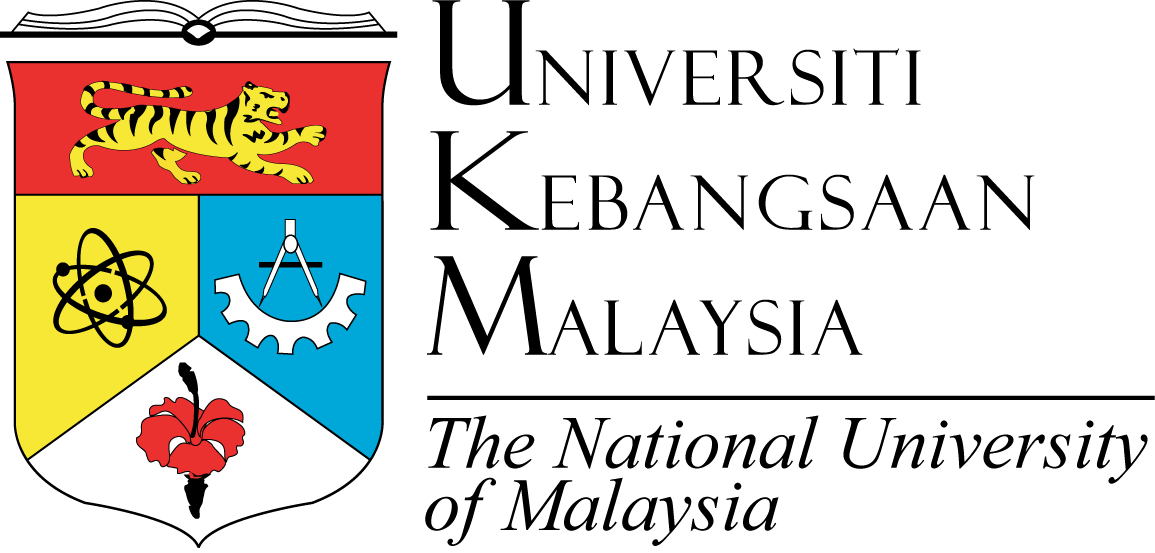 I.  	TUJUANAnugerah ini memberikan pengiktirafan kepada Fakulti/Institut UKM dengan mengambil kira pencapaian prestasi berkualiti yang berfokuskan kepada penyelidikan, penerbitan, pengajaran dan pembelajaran, jaringan strategik, pengantarabangsaan, kelestarian kewangan, kebolehpasaran graduan dan budaya kerja cemerlang.II.	KATEGORI ANUGERAH	Fakulti/InstitutIII. 	KRITERIA ANUGERAH Fakulti dan Institut dinilai berdasarkan kriteria yang sama dengan wajaran yang berbeza. Kriteria anugerah ialah pencapaian Fakulti/Institut UKM yang telah menunjukkan kecemerlangan menyeluruh dalam semua atau sebahagian besar daripada aspek berikut:Contoh aspek yang dinilai boleh didapati pada lampiran borang permohonan.IV.	SYARAT PERMOHONANPenyertaan adalah terbuka kepada semua Fakulti//Institut di UKM.Penyertaan hendaklah dibuat berdasarkan borang yang disediakan.Laporan pencapaian kecemerlangan Fakulti//Institut dan maklumat beserta dokumen pembuktian dan sokongan hendaklah dilampirkan bersama-sama borang penyertaan.V.	URUS SETIABorang penyertaan yang lengkap hendaklah diemelkan kepada Puan Nurul Amalina Binti Haji Abdul Rahman di alamat emel amalinarahman@ukm.edu.my. Jika ada keperluan untuk penghantaran borang dan pembuktian salinan fizikal, dokumen berkenaan boleh disampaikan kepada:Urus Setia Anugerah Bitara UKMd/a Pusat Strategi UKMAras 3, Bangunan Canselori(U/P: Puan Nurul Amalina Binti Haji Abdul Rahman)1. 	Nama Fakulti/Institut:	_____________________________________________________	_____________________________________________________2.	Nama Dekan/Pengarah:	_____________________________________________________	_____________________________________________________3.	Bilangan warga di Fakulti/Institut	Akademik: ___________________________________________	Pengurusan & Profesional dan Pelaksana: ________________ 	Garis Panduan Pengisian Borang Anugerah Bitara UKM (Fakulti/Institut)	Aspek yang dinilai pada tahun 2021 boleh merangkumi tetapi tidak terhad           kepada perincian yang disenaraikan dalam jadual di bawah:Bil.KriteriaWajaran (%)Wajaran (%)Bil.KriteriaFakultiInstitut1.Penyelidikan dan penerbitan berkualiti dan berimpak30402.Pemerkasaan pengajaran dan pembelajaran25153.Jaringan strategik dan pengantarabangsaan15204.Kelestarian kewangan (penjanaan atau penjimatan)15155.Kebolehpasaran graduan1056.Budaya kerja cemerlang55AspekPerincianPenyelidikan dan penerbitan berkualiti dan berimpaka) Jumlah dan nilai geran penyelidikan aktif serta bilangan kakitangan yang memperoleh dan mengetuai geranb) Penerbitan artikel terindeks dan tidak terindeks serta jurnal berimpak tinggi (Q1-Q2)c) Penerbitan buku dan bab dalam buku dengan penerbit tersohord) Bilangan hak cipta, paten, IP, produk komersial, dan perlesenane) Jumlah persidangan antarabangsa yang disertaif) Keterserlahan warga dalam kepimpinan persatuan penyelidikang) Bilangan anugerah/pengiktirafan penyelidikan yang diterimaPemerkasaan pengajaran dan pembelajaran (PdP)a) Pembudayaan kaedah inovatif dalam PdP dan amalan pembelajaran aktifb) Penglibatan penilai/pakar rujuk dalam pengurusan program dan semakan programc) Penambahbaikan program dan tempat latihan industri yang ditawarkan agar kekal terkini dan relevand) Akreditasi dan pengiktirafan program pengajian yang diterimae) Bilangan anugerah/pengiktirafan yang mengkhususkan kepada inovasi atau pemerkasaan dalam PdP yang diterimaf) Hak cipta berkaitan PdPJaringan strategik dan pengantara-bangsaana) Skala jaringan (kerjasama bersama pihak industri/agensi kerajaan/lain-lain di peringkat kebangsaan/antarabangsa)b) Impak jaringan (pembangunan produk, penyelidikan, pembangunan profesional, perkongsian maklumat dan kepakaran)c) Peranan dan tahap penglibatan dalam jaringand) Bilangan MoA, MoU, LoIe) Bilangan lantikan profesor pelawat/pakar rujuk dan lain-lainf) Peratusan pelajar mengikuti Mobiliti Berkreditg) Hubungan dengan alumni/penglibatan alumni (semakan program, kebolehpasaran pelajar, aktiviti keusahawanan)h) Peratusan Syarikat/Industri dalam pangkalan data (SLAI)Kelestarian kewangan (penjanaan atau penjimatan)a) Inisiatif penjanaan yang bersesuaian dengan fungsi dan sifat Fakulti/Institut (yuran pengajian, pusat kajian, caj perkhidmatan/produk/program, sewaan ruang dan peralatan)b) Jumlah penjanaan terkumpul dalam tahun penilaianc) Usaha penjimatan sumber dan tenaga (pengurangan penggunaan elektrik, amalan kitar semula dan guna semula kertas)d) Pengurangan kos penganjuran acara (pelaksanaan dalam talian, pemilihan lokasi)e) Penggunaan bajet dan peruntukan yang berhemah dan berlandaskan keperluanf) Pemanfaatan kemudahan percuma/peralatan sedia ada/teknologi (dokumentasi dan data dalam talian, borang salinan lembut dan e-sijil, promosi dan hebahan secara maya)g) Jumlah penjimatan terkumpul sepanjang tahun penilaianKebolehpasaran graduana) Kadar kebolehpasaran graduan (prasiswazah dan siswazah)b) Jumlah program dengan kadar kebolehpasaran graduan 90%c) Bilangan dan jenis inisiatif untuk meningkatkan kebolehpasaran dan keterlibatan pelajar dengan industriBudaya kerja cemerlanga) Pemerkasaan keupayaan warga (penganjuran program/tajaan latihan/sistem pementoran)b) Pemberian pengiktirafan/penghargaan/insentif kepada warga yang cemerlangc) Adaptasi budaya kerja (perbincangan dalam talian, penggunaan teknologi, kemahiran teknikal)d) Penambahbaikan/inovasi produk, perkhidmatan dan pelaksanaan tugase) Prestasi penyampaian perkhidmatan (layanan/pemakluman/kepuasan pelanggan)f) Inisiatif kebajikan warga (kesihatan mental, hak pekerja)g) Hasil kecemerlangan warga (sumbangan ilmu, anugerah/pelantikan luar, pencapaian dalam audit dan penilaian)h) Pembahagian tugas dan tanggungjawab yang jelasi) Prosedur kerja yang efisyen, terkini dan praktikalj) Penglibatan dan peranan warga secara keseluruhan dalam pelbagai jawatankuasa dan aspek di PTJk) Kebebasan untuk menjadi kreatif dan memberi sarananl) Budaya kerja bermuafakat